Storage Consumption WorkflowsMrunal ModiTable of Contents1	Introduction	41.1	Disclaimer	42	Unified Provisioning & Protection	52.1	Install Procedures	52.2	Consumption Procedures	53	Operational Procedures	63.1	WFA Setup	63.2	Import Workflow	63.3	Update Existing Data source Types	7Appendix 1.	Resources	8List of TablesTable 1) Install Procedures	5Table 2) Consumption Procedures	5Table 3) WFA Setup	6Table 4) Import Workflow	6Table 5) Update Existing Data Source Types - PlatformDetails and ProtectionDetails	7List of FiguresIntroductionDisclaimerAs you can understand, this workflow is created for general purpose use in the community space and so the following disclaimer applies:The workflow is not supported by NetApp Global Support.Customers are responsible for ensuring by independent verification its accuracy, currency or completeness.Unified Provisioning & ProtectionInstall ProceduresTable ) Install ProceduresConsumption ProceduresNote: Refer to section 3.3, if require updating service catalogue options available out of the box.Table 2) Consumption ProceduresOperational ProceduresWFA SetupTable ) WFA SetupImport WorkflowTable ) Import WorkflowUpdate Existing Data source TypesTable ) Update Existing Data Source Types - PlatformDetails and ProtectionDetailsResourcesExecute the following commands, to learn the inbuilt cm_storage schema which requires connecting to WFA MySQL DB remotely using credentials wfa / Wfa123.C:\Program Files\NetApp\WFA\mysql\my.conf…
#bind-address=localhostAll resources can be downloaded from NetApp communities.https://communities.netapp.com/message/117388#117388StepActionEnsure WFA is setup to acquire data form OCUM 6 (Refer section 3.1)Note: Wait for WFA to acquire data from OCUM ~ 20 Minutes.Import Workflow & associated Data Source (Refer section 3.2)StepActionProvision Protection Policies & Schedules using the Protection WorkflowProvision storage units using the Provisioning WorkflowStepActionWFA Portal > Administration > Setup Wizard > Select OCUM 6.0Enter admin user within OCUM and Cluster credentials.Reduce the WFA interval (e.g. 5 min) to refresh data from its MySQL internal database.WFA Portal > Execution Tab > Data Sources > Initial DFM > Right Click > EditStepActionWFA Portal > Administration > ImportScriptDataProviderType_Customer_Details_1_0.darWorkflow_Modi_cDot_Provisioning_Service_10Jan2017.dar.zipWorkflow_Modi_cDot_Protection_Service_09Dec2013.dar.zipWFA Portal > Execution Tab > Data Sources > New > Customer Datasource Select Data Source Type “Customer Details – 1.0”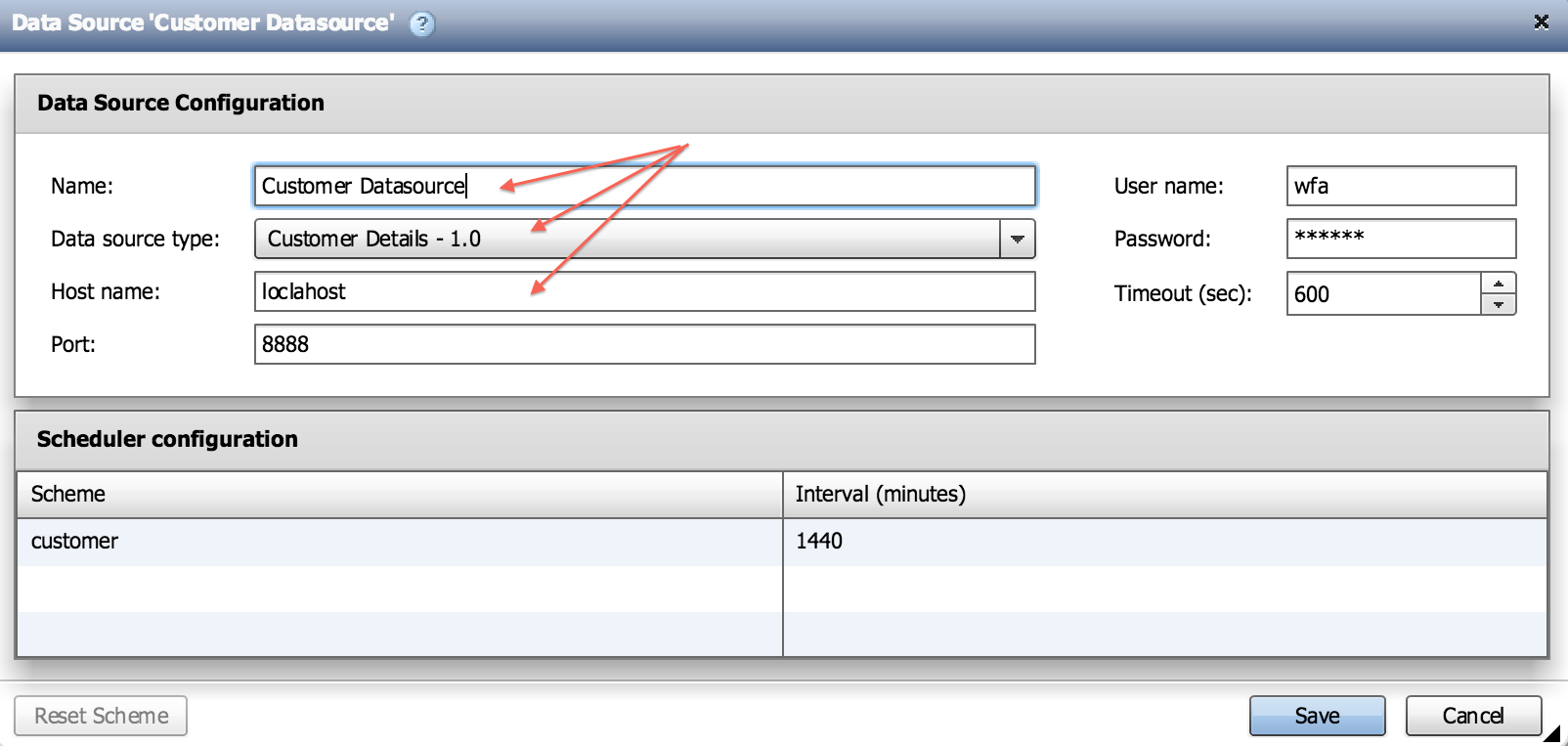 Reset the SchemaWFA Portal > Designer Tab > Dictionary > Select ProtectionDetails > Reset SchemeWFA Portal > Designer Tab > Dictionary> Select PlatformDetails > Reset SchemeAcquire DataWFA Portal > Execution Tab > Data Sources > Select “Customer Datasource” Right Click > Acquire NowStepActionWFA Portal > Data Source Types > Select Data Source > Edit ScriptWFA Portal > Dictionary > Right Click > Reset SchemeWFA Portal > Execution > Data Sources > Select Data Source > Acquire Now